Publicado en Madrid el 16/07/2015 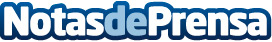 Los españoles dominan un nivel básico de inglés•	La demanda de profesores particulares de inglés ha crecido un 45% en los últimos 6 meses.
•	Las mujeres representan el 67% de las solicitudes de clases de idiomas frente al 33% de los hombres.
•	El 9% de los clientes prefieren recibir clases de idiomas a través de videollamadas.Datos de contacto:Yolanda AcostaNota de prensa publicada en: https://www.notasdeprensa.es/los-espanoles-dominan-un-nivel-basico-de-ingles Categorias: Idiomas Educación Sociedad http://www.notasdeprensa.es